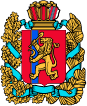 АДМИНИСТРАЦИЯ УСТЬ-КЕМСКОГОСЕЛЬСОВЕТА ЕНИСЕЙСКОГО РАЙОНА КРАСНОЯРСКОГО КРАЯПОСТАНОВЛЕНИЕ28.11.2022г                                   пос.Усть-Кемь                                        № 37-п О назначении публичных слушаний «О бюджете Усть-Кемского сельсовета на 2023 год и плановый период 2024-2025 годов» 	В соответствии с Федеральным законом от 06.10.2006 №131-ФЗ « Об общих принципах организации местного самоуправления в Российской Федерации», на основания Устава администрации Усть-Кемского сельсовета Енисейского района ПОСТАНОВЛЯЮ:1.Назначить публичные слушания «О бюджете Усть-Кемского сельсовета на 2023 год и плановый период 2024-2025 годов» на 13 ноября 2022 года в 17-00 часов в здании МБУК (Сельский дом культуры» находящего по адресу:Российская Федерация, Красноярский край, Енисейский район, пос.Усть-Кемь, ул.Калинина 5.2.Назначить председательствующим слушаний главу Усть-Кемского сельсовета Марсал Александра Ивановича.3.Назначить секретарем слушаний заместителя главы администрации Усть-Кемского сельсовета Коротких Юлию Олеговну.4.Контроль исполнения настоящего постановления оставляю за собой. 5.Постановление вступает в силу со дня его официального опубликования.Глава Усть-Кемского сельсовета                                                    / А.И. Марсал/